CİHAZIN KULLANMA TALİMATIYüksek sıcaklık fırınları ısıl işlem, kül tayini, gıda, seramik, vb. pek çok sektörde kalite laboratuvarlarında, üniversitelerin araştırma laboratuvarlarında kullanım alanı bulmuş genel amaçlı fırınlardır.Kullanıcı ihtiyacına göre model hacmi: 3 LSıcaklık çalışma aralığı: Oda sıcaklığı +5 °C / 2000 °CHücrenin yan yüzeylerindeki ısıtıcılar sayesinde optimum ısı dağılımı ve hızlı ısıtma özelliği sağlanabilmektedirProgramlanabilir PID mikroişlemcili kontrol sistemi sayesinde ayarlanan sıcaklık değerleri hafızada saklanabilmektedirSıcaklığı gösteren Likit Kristal Gösterge (LCD) Ateş tuğlasından yapılmış hücre bulunurÇok iyi bir sıcaklik dağılımı ve hızlı ısıtma sağlarDış yüzey sıcaklığını en aza indiren hava boşluklu yalıtımYana doğru kolay açılabilen kapakKapak açıldığında ısıtmayı kesen emniyet özelliğiÇalışma sırasında oluşabilecek duman için tahliye bacasıGenel amaçlı yüksek sıcaklık fırınları, 2000 ̊C  azami çalışma sıcaklıkları ile metal, seramik ve gıda sanayi, kuyumculuk  ve diş hekimliği gibi farklı sektörlerde, değişik uygulamalar için kullanılabilirler ve aşağıda belirtilen uygulamalar için ideal bir tasarıma sahiptir.Organik ve İnorganik örneklerin kül Testleri,Seramik ve Porselenlerin pişirilmesi,Metal Alaşımlarının eritilmesi, tavlanması, sertleştirilmesi, yorgunluk giderilmesi ve ısıl işlemleriIsıl YaşlandırmaKimyasal BozulmaIsıl Şok TestleriYedek Parça veya bitmiş ürün sıcaklık testleriFırınların hücresi, vakumlanmış fiber plakalardan ve ateş tuğlasından yapılmıştır. Fiber Plakadan yapılmış, yüksek orandaki oranda ki yalıtım, iyi bir sıcaklık dağılımı sağlanmasına yardımcı olur.Lcd ekran,gecikmeli başlama,zaman ayarı,alarm ayarıÇalışma sırasında oluşabilecek dumanı tahliye eden baca, standart olarak sunulmaktadır.Yüksek sıcaklık fırınları, set ve gerçek sıcaklığı gösteren PID mikroişlemcili kontrol sistemi ile donatılmıştır.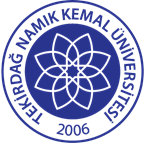 TNKÜ FEN EDEBİYAT FAKÜLTESİ KİMYA BÖLÜMÜKÜL FIRINI CİHAZI KULLANMA TALİMATIDoküman No: EYS-TL-174TNKÜ FEN EDEBİYAT FAKÜLTESİ KİMYA BÖLÜMÜKÜL FIRINI CİHAZI KULLANMA TALİMATIHazırlama Tarihi:13.04.2022TNKÜ FEN EDEBİYAT FAKÜLTESİ KİMYA BÖLÜMÜKÜL FIRINI CİHAZI KULLANMA TALİMATIRevizyon Tarihi:--TNKÜ FEN EDEBİYAT FAKÜLTESİ KİMYA BÖLÜMÜKÜL FIRINI CİHAZI KULLANMA TALİMATIRevizyon No:0TNKÜ FEN EDEBİYAT FAKÜLTESİ KİMYA BÖLÜMÜKÜL FIRINI CİHAZI KULLANMA TALİMATIToplam Sayfa Sayısı:2Cihazın Markası/Modeli/ Taşınır Sicil NoJKIKullanım AmacıKimya laboratuvarında Yüksek Sıcaklık Fırınları (Kül Fırını) ile yakma ve yüksek sıcaklık ısıtma işlemiSorumlusu	Ar.Gör.Dr. Ozan Süleyman Ürgüt, Ar.Gör.Dr. Deniz CeyhanSorumlu Personel İletişim Bilgileri (e-posta, GSM)ourgut@nku.edu.trdceyhan@nku.edu.tr 